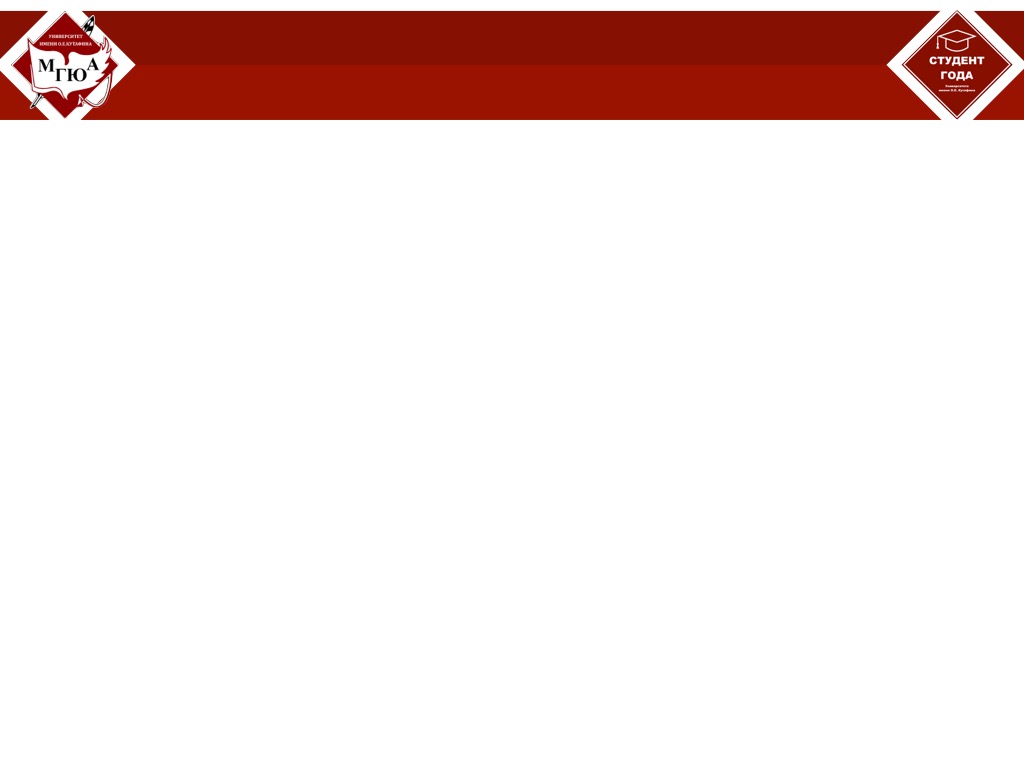 ПОЛОЖЕНИЕо проведении ежегодного конкурса «Студент года - 2015»Организаторы конкурса 	Ежегодный конкурс «Студент года - 2015» (далее - Конкурс) проводится Администрацией ФГБОУ ВПО «Университет имени О.Е. Кутафина (МГЮА)» (далее - Университет), Специалистами по работе с молодежью и Ассоциацией студентов Университета среди студентов первого  и второго курсов институтов Университета. 2. Цели и задачи конкурса	2.1 Целью конкурса является повышение образовательного, профессионального, научного уровня и развития творческой активности студентов, повышение конкурентоспособности выпускников, выявление наиболее талантливых, инициативных студентов. 	2.2 Задачи конкурса:	- активизация научно-исследовательской, спортивной, общественной, творческой и иной деятельности студентов и повышение интереса к учебе;	- стимулирование высоких достижений студентов в учебном процессе, научно-исследовательской работе, спорте, искусстве, общественной работе и других видах внеучебной деятельности и мотивация к разностороннему развитию;	- создание условий для укрепления связей между студенческими группами;		-  создание в студенческой среде атмосферы творческого сотрудничества и соперничества.3. Участники конкурса	3.1 Участниками конкурса являются:	- студенты всех Институтов Университета, начиная со второго курса, обучающиеся по программам подготовки бакалавриата и специалитета.	Для участия в конкурсе студент должен соответствовать, как минимум, двум критериям:	- Обязательный критерий: Успехи в учебе (отсутствие академических задолженностей за предыдущий и нынешний учебные годы, оценки «отлично» и «хорошо» (последние должны составлять не больше 25% от общего количества оценок);	- Факультативные критерии: Научная работа (наличие публикаций, участие в студенческих научных конференциях, олимпиадах любого уровня);Участие в органах студенческого самоуправления/общественная работа;Культурно-массовая деятельность (активное участие в мероприятиях творческой направленности любого уровня);Спортивная деятельность (активное участие в спортивных состязаниях любого уровня).	Для подачи заявки на участие в конкурсе студент должен соответствовать обязательному критерию и хотя бы одному из факультативных. 4. Условия и порядок проведения конкурсаКонкурс проводится поэтапно:	1 этап - «Заочный». С 10 по 23 ноября 2015 года участник направляет заявку в оргкомитет конкурса по утвержденной форме (приложение №1). Помимо заявки конкурсант должен предоставить следующие документы:-  резюме;-  документы, подтверждающие успехи в учебе;- документы, подтверждающие индивидуальные достижения хотя бы по одному из направлений (копии дипломов, грамот, благодарственных писем, публикаций и др.);-  фотографию участника. 	Конкурсная комиссия знакомится с предоставленными материалами и проводит индивидуальные собеседования с конкурсантами. 	После проведения собеседований кандидатуры конкурсантов представляются на согласование директорам институтов, руководителям органов студенческого самоуправления и иных профильных структурных подразделений Университета, осуществляющих работу по соответствующим направлениям для подтверждения кандидатур и их индивидуальных достижений.	2 этап - «Очный». С 24 ноября по 9 декабря 2015 года отобранные по итогам первого этапа конкурсанты готовятся к индивидуальным конкурсным испытаниям;	3 этап - «Гала-концерт и церемония награждения». Дата проведения – 10 декабря 2015 года.Третий этап состоит из трех конкурсов: 1. Творческая самопрезентация участников: 	Участник заранее выбирает формат выступления (творческий номер (песня/танец и др.), ораторское мастерство, видеовизитка и т.п.). Регламент составляет до 5 минут. 	Комиссия конкурса оценивает следующие параметры выступления:соответствие заданной тематике;креативность;наполнение;оригинальность;убедительность;эрудиция;артистизм.	Выступления конкурсантов оцениваются по пятибалльной шкале.2. Определение профессиональной компетенции: 	За два дня до финального этапа состязания каждый конкурсант получает кейс, согласно своему профилю подготовки. За отведенное время студент должен успешно разрешить свой кейс. 	Критерии оценки:Эрудиция;Способность конкурсанта к анализу и логическому мышлению;Знание нормативной базы в соответствии с профилем кейса;Грамотная речь и активное оперирование тематической терминологией при ответе. Интеллектуальный конкурс:	Каждый конкурсант должен дать свою комплексную оценку определенному актуальному общественно-политическому событию (глобальная мировая проблема, экономический/энергетический кризис и т д, предложить пути разрешения проблемы. Темы между конкурсантами распределяются путем жеребьевки. 	Критерии оценки: Эрудиция;Способность конкурсанта к анализу и логическому мышлению;Грамотная речь;Мастерство импровизации. 	Выступления конкурсантов оцениваются по пятибалльной шкале.	4.2 Сроки проведения этапов конкурса могут быть изменены.Информация об изменениях публикуется на официальном сайте Университета и информационном ресурсе «InfoБлок Университета имени О.Е. Кутафина» в социальной сети «ВКонтакте».5. Номинации конкурсаПобедителем конкурса становится студент, набравший наибольшее количество баллов в финальном этапе конкурса. Остальные финалисты становятся победителями в соответствующих профильных направлениях (Научная работа, общественная работа, культурно-массовая деятельность, спортивная деятельность).Также по итогам зрительского голосования один из финалистов удостоится специального приза зрительских симпатий.6. Жюри конкурса	Для проведения и оценки очного и заочного этапов конкурса создается жюри. Состав жюри конкурса утверждает оргкомитет конкурса не позднее 16 ноября 2015 года. Членами жюри могут быть представители ректората Университета, заведующие кафедрами Университета и представители профессорско-преподавательского состава. Жюри конкурса проводит экспертизу материалов, представленных на заочный этап премии, готовит рекомендации по дополнению заявочных папок конкурсантов, прошедших в очный этап; вносит предложения в оргкомитет по содержанию, порядку проведения, программе очного этапа, а также оценивает участие конкурсантов в мероприятиях очного этапа и принимает решение о победителях конкурса. Жюри и дирекция конкурса в праве учреждать специальные номинации.7. Требования к оформлению заявки7.1. Заявка конкурсанта для участия в заочном этапе оформляется в виде портфолио и включает в себя: − рекомендательные письма, резюме отзывы; − дипломы, благодарственные письма, почетные и другие грамоты, сертификаты; − другие документы, подтверждающие индивидуальные достижения и победы конкурсанта с момента начала обучения в Университете.7.2. Требования по оформлению: − текстовые документы: текст должен быть расположен на одной стороне листа, напечатан через полуторный межстрочный интервал, шрифт обычный (не жирный, не курсив), Times New Roman , 14 кегль; поля: слева - 2,00 см, справа - 1,00 см, сверху – 1,00 см, снизу – 1,00 см. − документы, подтверждающие достижения и заслуги должны быть предоставлены в распечатанном виде. 8. Порядок подачи заявокСрок подачи заявок на конкурс – не позднее 18 ноября 2015 года. Заявки на участие в конкурсе предоставляются по электронной почте по адресу: studentgodamsal@yandex.ru. 9. Призовой фонд 	Призовой фонд конкурса формируется за счет собственных средств Университета и/или спонсорских средств.10. Подведение итогов конкурсаПо итогам оценки заявок заочного этапа конкурса определяются участники очного этапа. Итоги конкурса будут опубликованы в СМИ Университета. Участники гала-концерта и победители конкурса награждаются дипломами и памятными подарками.